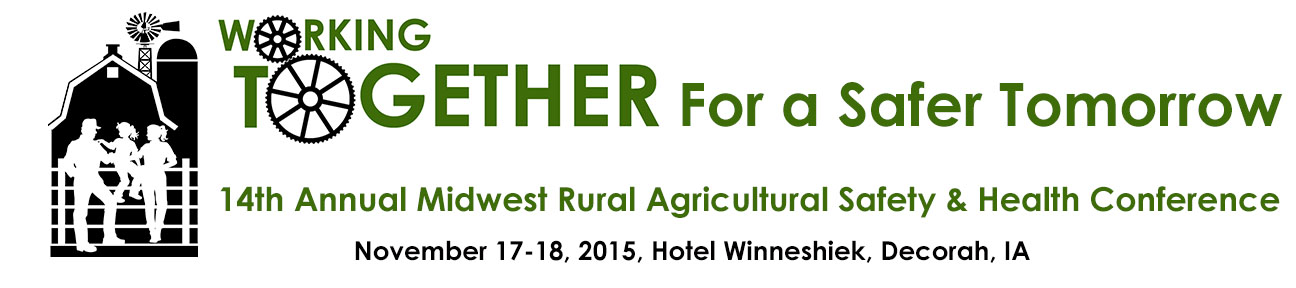 Abstract Submission FormPoster abstracts are being accepted through Thursday, October 1, 2015 for all rural and agricultural health and safety research, surveillance, education, outreach, and intervention presentations. Abstracts focusing on emerging issues and Research to Practice (r2p) activities are highly encouraged.Abstracts should be submitted in English on the abstract form below. The abstract should be a short summary of a research, surveillance, education, outreach or intervention project. Presenters of accepted abstracts must register for the conference. Submissions must be emailed as a Word document . Please save this file as (presenter’s last name)-abstract.doc or .docx .                   Questions? Contact Gayle Olson at gayle-olson@uiowa.edu   or 319-931-1351.Types of Presentations
	Poster (to fit on a 36”x48” display board)Preference to topics on 
	Emerging issues
	Engaging Farmers, Researchers, Practitioners
	Research to Practice (r2p) activitiesSubmission Guidelines: 
Complete and email this 2-page submission form to Gayle Olson at mrash-abstracts@uiowa.edu by October 1, 2015.Fill out the form below: (* = required)Preference for presentation type*	 	  PosterTop of FormAny notes or special considerations:Title of poster*Primary presenter's name, credentials, affiliation (Ex. John Doe, PhD, University of Hard Knocks)*

Primary presenter's street address* 
Street Address Line 2 (if needed)Additional authors' name, credentials and affiliations: Learning objective*Abstract (200 words or less)* Bottom of FormCity*
State / Province / Region*ZIP / Postal Code*
CountryPrimary presenter's phone*
Primary presenter's email*